交银施罗德增利增强债券型证券投资基金2020年第1季度报告2020年3月31日基金管理人：交银施罗德基金管理有限公司基金托管人：中国建设银行股份有限公司报告送出日期：二〇二〇年四月二十二日§1  重要提示基金管理人的董事会及董事保证本报告所载资料不存在虚假记载、误导性陈述或重大遗漏，并对其内容的真实性、准确性和完整性承担个别及连带责任。 基金托管人中国建设银行股份有限公司根据本基金合同规定，于2020年4月21日复核了本报告中的财务指标、净值表现和投资组合报告等内容，保证复核内容不存在虚假记载、误导性陈述或者重大遗漏。 基金管理人承诺以诚实信用、勤勉尽责的原则管理和运用基金资产，但不保证基金一定盈利。 基金的过往业绩并不代表其未来表现。投资有风险，投资者在作出投资决策前应仔细阅读本基金的招募说明书。 本报告中财务资料未经审计。本报告期自2020年1月1日起至3月31日止。§2  基金产品概况§3  主要财务指标和基金净值表现3.1 主要财务指标单位：人民币元注：1、本基金A类业绩指标不包括持有人认购或交易基金的各项费用，计入费用后的实际收益水平要低于所列数字。 　2、本期已实现收益指基金本期利息收入、投资收益、其他收入（不含公允价值变动收益）扣除相关费用后的余额，本期利润为本期已实现收益加上本期公允价值变动收益。3.2 基金净值表现本报告期基金份额净值增长率及其与同期业绩比较基准收益率的比较1、交银增利增强债券A：2、交银增利增强债券C：3.2.2　自基金合同生效以来基金份额累计净值增长率变动及其与同期业绩比较基准收益率变动的比较交银施罗德增利增强债券型证券投资基金份额累计净值增长率与业绩比较基准收益率的历史走势对比图（2017年6月2日至2020年3月31日）1．交银增利增强债券A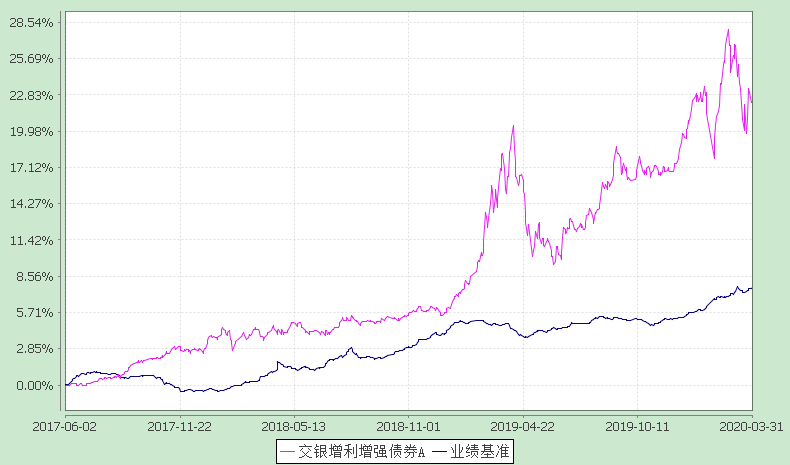 注：本基金建仓期为自基金合同生效日起的6个月。截至建仓期结束，本基金各项资产配置比例符合基金合同及招募说明书有关投资比例的约定。2．交银增利增强债券C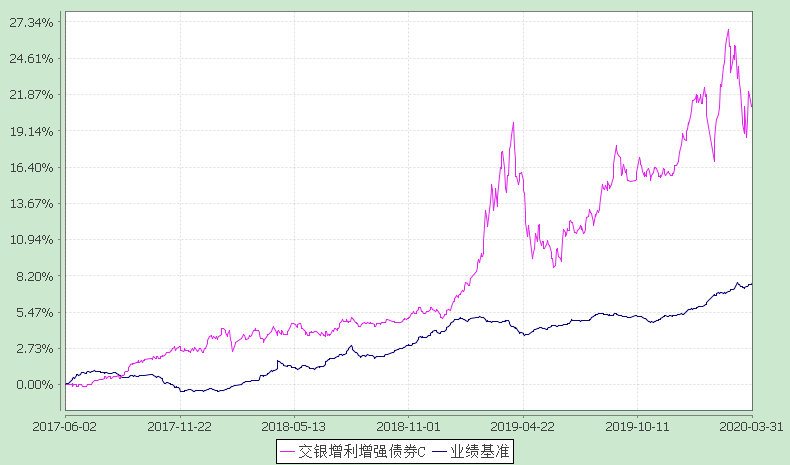 注：本基金建仓期为自基金合同生效日起的6个月。截至建仓期结束，本基金各项资产配置比例符合基金合同及招募说明书有关投资比例的约定。§4  管理人报告4.1 基金经理（或基金经理小组）简介注：基金经理（或基金经理小组）期后变动（如有）敬请关注基金管理人发布的相关公告。4.2管理人对报告期内本基金运作遵规守信情况的说明在报告期内，本基金管理人严格遵循了《中华人民共和国证券投资基金法》、基金合同和其他相关法律法规的规定，并本着诚实信用、勤勉尽责的原则管理和运用基金资产，基金整体运作符合有关法律法规和基金合同的规定，为基金持有人谋求最大利益。4.3 公平交易专项说明公平交易制度的执行情况本公司制定了严格的投资控制制度和公平交易监控制度来保证旗下基金运作的公平，旗下所管理的所有资产组合，包括证券投资基金和特定客户资产管理专户均严格遵循制度进行公平交易。公司建立资源共享的投资研究信息平台，确保各投资组合在获得投资信息、投资建议和实施投资决策方面享有公平的机会。公司在交易执行环节实行集中交易制度，建立公平的交易分配制度。对于交易所公开竞价交易，遵循“时间优先、价格优先、比例分配”的原则，全部通过交易系统进行比例分配；对于非集中竞价交易、以公司名义进行的场外交易，遵循“价格优先、比例分配”的原则按事前独立确定的投资方案对交易结果进行分配。公司中央交易室和风险管理部进行日常投资交易行为监控，风险管理部负责对各账户公平交易进行事后分析，于每季度和每年度分别对公司管理的不同投资组合的整体收益率差异、分投资类别的收益率差异以及不同时间窗口同向交易的交易价差进行分析，通过分析评估和信息披露来加强对公平交易过程和结果的监督。报告期内本公司严格执行公平交易制度，公平对待旗下各投资组合，未发现任何违反公平交易的行为。4.3.2异常交易行为的专项说明本基金于本报告期内不存在异常交易行为。本报告期内，本公司管理的所有投资组合参与的交易所公开竞价同日反向交易成交较少的单边交易量没有超过该证券当日总成交量5%的情形，本基金与本公司管理的其他投资组合在不同时间窗下（如日内、3日内、5日内）同向交易的交易价差未出现异常。4.4报告期内基金的投资策略和运作分析2020年一季度债券收益率震荡下行，短端收益率下行幅度更大，收益率曲线呈现牛市陡峭化格局。一季度市场关注的焦点在于新冠疫情的发展，收益率下行的主要集中于国内疫情爆发和海外疫情扩散两个阶段。具体运行来看，一月初资金面宽松，央行向市场持续注入流动性，在经济企稳的背景下，债市受配置盘支撑走势仍偏强。一月下旬，冠状病毒疫情在国内爆发，春节期间全国防疫隔离措施升级，海外风险偏好也快速下降，股市、原油等明显下跌，避险资产债券、黄金上涨，春节后央行下调逆回购利率10bp，长端利率大幅下行，悲观情绪快速释放，此后随着国内疫情防控显效，政策也开始加强企业复工，债市转向震荡。进入二月下旬，海外疫情加速扩散，三月初美联储紧急降息50bp后引发全球宽松预期，风险资产快速受到冲击，债券利率进一步向下突破。2020年3月9日起，海外流动性危机显现，全球美元流动性紧张情况下，外资抛压对中国债市带来阶段性的调整，收益率小幅上行。2020年3月16日美联储紧急降息100bp，随后密集推出流动性工具、开启无限量QE等，市场的流动性紧张形势得到缓解，国内债市收益率在降息预期影响下重回下行通道。转债市场一季度波动较大，年初新能源车、消费电子以及半导体等板块相关标的表现较为活跃，虽然中证转债指数层面在一月的涨幅有限，但内部存在明显的结构性收益。二月国内疫情爆发对股票市场产生一次性冲击，随后在流动性充裕下出现了报复性反弹，融资融券等杠杆性行为也一路攀升。转债市场相比股票更加强劲，整体估值出现了主动拉升，结构上来看科技板块延续强势而新能源车则有所降温。进入三月海外疫情爆发再次对权益市场产生影响，指数开始逐步回调。转债市场同步下跌，高估值的结构有所松动，但是绝对水平仍然处于历史相对较高的位置，期间与内需相关的消费、通信板块有一定相对收益。报告期内，本基金由于规模限制，债券配置以利率债和转债为主，保证组合流动性。组合在报告期内维持了较高的转债仓位配置，精选个券增厚组合收益。展望2020年二季度，国内方面随着疫情的控制逐步开始复工复产，但海外疫情的蔓延尚未看到拐点。国内一季度经济大幅下行已经确认，而目前看，进出口形势不乐观，居民消费意愿减弱，投资对经济的拉动也受到居民和企业资产负债表的约束，二季度经济压力仍然较大。逆周期调节的政策仍将继续加码，货币政策保持宽松，引导利率下行，财政政策更加积极。债券收益率预计将维持区间震荡格局，在流动性宽松和收益率低位的背景下，继续关注票息策略。转债资产方面，高估值的情况仍然是主要掣肘，股票市场核心不确定性因素还是在于海外疫情发展带来的全球经济放缓，短期内将存在反复。但长期来看权益类资产仍然具备吸引力，转债作为固定收益投资者间接分享权益市场收益的工具，仍然会得到青睐。未来转债市场供需关系较难发生太大改变，估值格局仍将延续。在整体缺乏不对称性优势的情况下，需要着重对于正股的把握，寻找基本面优良且具备核心竞争力的上市公司。另一方面，可以在估值相对较低的低评级转债上寻找风险收益比合适的机会。操作策略方面，考虑组合规模限制，组合将继续以利率债和转债为主要配置。转债资产方面，继续维持较高的转债仓位配置，并精选具有性价比优势的个券，以期增厚组合收益。4.5报告期内基金的业绩表现本基金（各类）份额净值及业绩表现请见“3.1主要财务指标” 及“3.2.1 本报告期基金份额净值增长率及其与同期业绩比较基准收益率的比较”部分披露。4.6报告期内基金持有人数或基金资产净值预警说明本基金本报告期内连续二十个工作日以上出现基金资产净值低于5000万元的情形，截至本报告期末，本基金基金资产净值仍低于5000万元。§5  投资组合报告5.1 报告期末基金资产组合情况金额单位：人民币元5.2 报告期末按行业分类的股票投资组合5.2.1报告期末按行业分类的境内股票投资组合金额单位：人民币元5.2.2报告期末按行业分类的港股通投资股票投资组合本基金本报告期末未持有通过港股通投资的股票。5.3 报告期末按公允价值占基金资产净值比例大小排序的前十名股票投资明细5.4 报告期末按债券品种分类的债券投资组合金额单位：人民币元5.5 报告期末按公允价值占基金资产净值比例大小排序的前五名债券投资明细金额单位：人民币元5.6　报告期末按公允价值占基金资产净值比例大小排序的前十名资产支持证券投资明细本基金本报告期末未持有资产支持证券。5.7 报告期末按公允价值占基金资产净值比例大小排序的前五名贵金属投资明细本基金本报告期末未持有贵金属。5.8报告期末按公允价值占基金资产净值比例大小排序的前五名权证投资明细本基金本报告期末未持有权证。5.9 报告期末本基金投资的股指期货交易情况说明本基金本报告期末未持有股指期货。5.10报告期末本基金投资的国债期货交易情况说明本基金本报告期末未持有国债期货。5.11投资组合报告附注5.11.1报告期内本基金投资的前十名证券的发行主体未被监管部门立案调查，在本报告编制日前一年内本基金投资的前十名证券的发行主体未受到公开谴责和处罚。5.11.2本基金投资的前十名股票中，没有超出基金合同规定的备选股票库之外的股票。5.11.3期末其他各项资产构成金额单位：人民币元5.11.4期末持有的处于转股期的可转换债券明细金额单位：人民币元5.11.5期末前十名股票中存在流通受限情况的说明本基金本报告期末前十名股票中不存在流通受限情况。5.11.6投资组合报告附注的其他文字描述部分由于四舍五入的原因，分项之和与合计项之间可能存在尾差。§6  开放式基金份额变动单位：份注：1、如果本报告期间发生转换入、红利再投业务，则总申购份额中包含该业务； 2、如果本报告期间发生转换出业务，则总赎回份额中包含该业务。§7  基金管理人运用固有资金投资本基金情况7.1 基金管理人持有本基金份额变动情况本报告期内未发生基金管理人运用固有资金投资本基金的情况。7.2 基金管理人运用固有资金投资本基金交易明细本基金管理人本报告期内未进行本基金的申购、赎回、红利再投等。§8  备查文件目录8.1备查文件目录1、中国证监会准予交银施罗德增利增强债券型证券投资基金募集注册的文件； 2、《交银施罗德增利增强债券型证券投资基金基金合同》； 3、《交银施罗德增利增强债券型证券投资基金招募说明书》； 4、《交银施罗德增利增强债券型证券投资基金托管协议》； 5、关于申请募集注册交银施罗德增利增强债券型证券投资基金的法律意见书； 6、基金管理人业务资格批件、营业执照； 7、基金托管人业务资格批件、营业执照； 8、报告期内交银施罗德增利增强债券型证券投资基金在指定报刊上各项公告的原稿。8.2存放地点备查文件存放于基金管理人的办公场所。8.3查阅方式投资者可在办公时间内至基金管理人的办公场所免费查阅备查文件，或者登录基金管理人的网站(www.fund001.com)查阅。在支付工本费后，投资者可在合理时间内取得上述文件的复制件或复印件。 投资者对本报告书如有疑问，可咨询本基金管理人交银施罗德基金管理有限公司。本公司客户服务中心电话：400-700-5000（免长途话费），021-61055000，电子邮件：services@jysld.com。基金简称交银增利增强债券交银增利增强债券基金主代码004427004427基金运作方式契约型开放式契约型开放式基金合同生效日2017年6月2日2017年6月2日报告期末基金份额总额24,579,615.75份24,579,615.75份投资目标本基金以债券投资为主，通过自上而下进行宏观分析，自下而上精选个券，在严格控制风险的前提下，力争实现基金资产的长期稳定增值。本基金以债券投资为主，通过自上而下进行宏观分析，自下而上精选个券，在严格控制风险的前提下，力争实现基金资产的长期稳定增值。投资策略本基金充分发挥基金管理人的研究优势，将严谨、规范化的基本面研究分析与积极主动的投资风格相结合，在分析和判断宏观经济运行状况和金融市场运行趋势的基础上，动态调整大类资产比例。本基金自上而下决定债券组合久期、期限结构配置及债券类属配置；在严谨深入的信用分析基础上，综合考量信用债券的信用评级，以及各类债券的流动性、供求关系和收益率水平等，自下而上地精选个券。通过综合运用骑乘操作、套利操作等策略，提高投资组合收益。此外，本基金深度关注股票、权证市场的运行状况与相应风险收益特征，在严格控制基金资产运作风险的前提下，有效把握投资机会，适时增强组合收益。本基金充分发挥基金管理人的研究优势，将严谨、规范化的基本面研究分析与积极主动的投资风格相结合，在分析和判断宏观经济运行状况和金融市场运行趋势的基础上，动态调整大类资产比例。本基金自上而下决定债券组合久期、期限结构配置及债券类属配置；在严谨深入的信用分析基础上，综合考量信用债券的信用评级，以及各类债券的流动性、供求关系和收益率水平等，自下而上地精选个券。通过综合运用骑乘操作、套利操作等策略，提高投资组合收益。此外，本基金深度关注股票、权证市场的运行状况与相应风险收益特征，在严格控制基金资产运作风险的前提下，有效把握投资机会，适时增强组合收益。业绩比较基准中债综合全价指数中债综合全价指数风险收益特征本基金是一只债券型基金，其风险与预期收益高于货币市场基金，低于混合型基金和股票型基金，属于证券投资基金中中等风险的品种。本基金是一只债券型基金，其风险与预期收益高于货币市场基金，低于混合型基金和股票型基金，属于证券投资基金中中等风险的品种。基金管理人交银施罗德基金管理有限公司交银施罗德基金管理有限公司基金托管人中国建设银行股份有限公司中国建设银行股份有限公司下属两级基金的基金简称交银增利增强债券A交银增利增强债券C下属两级基金的交易代码004427004428报告期末下属两级基金的份额总额20,073,434.26份4,506,181.49份主要财务指标报告期(2020年1月1日-2020年3月31日)报告期(2020年1月1日-2020年3月31日)主要财务指标交银增利增强债券A交银增利增强债券C1.本期已实现收益774,526.63175,897.912.本期利润-9,081.37-103,200.173.加权平均基金份额本期利润-0.0005-0.02144.期末基金资产净值24,552,531.325,458,477.705.期末基金份额净值1.2231.211阶段净值增长率①净值增长率标准差②业绩比较基准收益率③业绩比较基准收益率标准差④①－③②－④过去三个月0.49%0.90%1.85%0.10%-1.36%0.80%阶段净值增长率①净值增长率标准差②业绩比较基准收益率③业绩比较基准收益率标准差④①－③②－④过去三个月0.33%0.90%1.85%0.10%-1.52%0.80%姓名职务任本基金的基金经理期限任本基金的基金经理期限证券从业年限说明姓名职务任职日期离任日期证券从业年限说明凌超交银定期支付月月丰债券、交银增强收益债券、交银强化回报债券、交银周期回报灵活配置混合、交银新回报灵活配置混合、交银多策略回报灵活配置混合、交银优选回报灵活配置混合、交银优择回报灵活配置混合、交银瑞鑫定期开放灵活配置混合、交银增利增强债券、交银恒益灵活配置混合、交银裕祥纯债债券、交银稳固收益债券的基金经理，公司固定收益(公募)投资副总监2018-02-13-14年凌超先生，华中科技大学数量经济学硕士、武汉科技大学信息与计算科学学士。2006年至2009年任长江证券股份有限公司研究员、投资经理，2009年至2012年任光大保德信基金有限管理公司研究员、基金助理、基金经理，2012年至2016年任海富通基金管理有限公司投资顾问、基金经理，2016年至2017年任天弘基金管理有限公司固定收益部副总经理、基金经理。2010年8月31日至2012年3月1日任光大保德信货币市场基金基金经理，2013年12月19日至2016年1月12日任海富通一年定期开放债券型证券投资基金基金经理，2014年4月2日至2016年1月12日任海富通纯债债券型证券投资基金基金经理，2014年12月1日至2016年1月12日任海富通稳固收益债券型证券投资基金基金经理，2016年5月14日至2017年7月13日任天弘弘利债券型证券投资基金基金经理，2016年5月14日至2017年7月13日任天弘裕利灵活配置混合型证券投资基金基金经理，2016年5月14日至2017年7月13日任天弘债券型发起式证券投资基金基金经理。2017年7月加入交银施罗德基金管理有限公司。2019年2月28日至2019年5月30日担任转型前的交银施罗德荣祥保本混合型证券投资基金的基金经理。魏玉敏交银增利债券、交银纯债债券发起、交银丰润收益债券、交银增利增强债券、交银丰晟收益债券、交银裕如纯债债券、交银中债1-3年农发债指数、交银可转债债券、交银裕泰两年定期开放债券的基金经理2018-11-02-8年魏玉敏女士，厦门大学金融学硕士、学士。2012年至2013年任招商证券固定收益研究员，2013年至2016年任国信证券固定收益高级分析师。2016年加入交银施罗德基金管理有限公司，历任基金经理助理。序号项目金额占基金总资产的比例（%）1权益投资1,437,651.624.67其中：股票1,437,651.624.672基金投资--3固定收益投资25,091,187.4081.54其中：债券25,091,187.4081.54资产支持证券--4贵金属投资--5金融衍生品投资--6买入返售金融资产--其中：买断式回购的买入返售金融资产--7银行存款和结算备付金合计4,131,734.0513.438其他各项资产111,981.270.369合计30,772,554.34100.00代码行业类别公允价值占基金资产净值比例（％）A农、林、牧、渔业349,716.001.17B采矿业--C制造业1,087,935.623.63D电力、热力、燃气及水生产和供应业--E建筑业--F批发和零售业--G交通运输、仓储和邮政业--H住宿和餐饮业--I信息传输、软件和信息技术服务业--J金融业--K房地产业--L租赁和商务服务业--M科学研究和技术服务业--N水利、环境和公共设施管理业--O居民服务、修理和其他服务业--P教育--Q卫生和社会工作--R文化、体育和娱乐业--S综合--合计1,437,651.624.79序号股票代码股票名称数量（股）公允价值(元)占基金资产净值比例（％）1002271东方雨虹13,392455,729.761.522000998隆平高科19,300349,716.001.173603517绝味食品6,200320,850.001.074600438通威股份17,426202,315.860.675601058赛轮轮胎29,000109,040.000.36序号债券品种公允价值占基金资产净值比例（％）1国家债券--2央行票据--3金融债券1,708,550.005.69其中：政策性金融债1,708,550.005.694企业债券--5企业短期融资券--6中期票据--7可转债（可交换债）23,382,637.4077.918同业存单--9其他--10合计25,091,187.4083.61序号债券代码债券名称数量（张）公允价值占基金资产净值比例（％）1113011光大转债17,7702,080,867.006.93213201317宝武EB16,0001,631,840.005.443110059浦发转债13,6101,445,654.204.824018061进出191112,0001,204,800.004.015113020桐昆转债9,9901,158,540.303.86序号名称金额1存出保证金3,617.172应收证券清算款-3应收股利-4应收利息63,544.695应收申购款44,819.416其他应收款-7待摊费用-8其他-9合计111,981.27序号债券代码债券名称公允价值占基金资产净值比例（％）1113011光大转债2,080,867.006.93213201317宝武EB1,631,840.005.443113020桐昆转债1,158,540.303.864113021中信转债790,965.002.64512000218中原EB765,748.002.556128054中宠转债605,600.002.027113504艾华转债596,850.801.998113019玲珑转债571,048.801.909113508新凤转债538,545.601.7910113542好客转债534,755.601.7811113014林洋转债532,300.001.7712113518顾家转债522,227.401.7413113013国君转债418,762.801.4014110048福能转债416,237.501.3915128021兄弟转债381,307.201.2716128010顺昌转债371,420.001.2417128019久立转2333,852.681.1118123011德尔转债330,900.001.1019128074游族转债317,825.001.0620113022浙商转债312,120.001.0421113509新泉转债299,907.401.0022123024岱勒转债269,016.400.9023113524奇精转债265,999.800.8924128025特一转债265,640.000.8925128059视源转债264,852.000.8826113535大业转债263,169.000.8827123027蓝晓转债244,667.500.8228128026众兴转债144,801.000.4829128042凯中转债143,611.000.4830113534鼎胜转债141,612.500.4731128066亚泰转债138,768.600.4632128057博彦转债137,080.000.4633113544桃李转债134,595.300.4534128049华源转债123,345.600.4135113531百姓转债116,441.500.3936128075远东转债86,602.000.2937110053苏银转债13,460.400.04项目交银增利增强债券A交银增利增强债券C报告期期初基金份额总额19,816,581.174,999,126.79本报告期期间基金总申购份额10,275,652.805,249,133.61减：本报告期期间基金总赎回份额10,018,799.715,742,078.91本报告期期间基金拆分变动份额（份额减少以“-”填列）--报告期期末基金份额总额20,073,434.264,506,181.49